Voucher Entry- MVV – Multi-Vendor VoucherMain Menu > Accounts Payable > Vouchers > Add/Update > Regular Entry.
'Add a New Value'
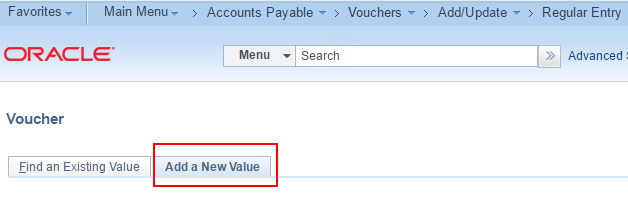      Enter:
Voucher Style = Multi-Vendor Voucher
Supplier
Invoice Number
Invoice Date
Gross Invoice Amount
     Click: Add
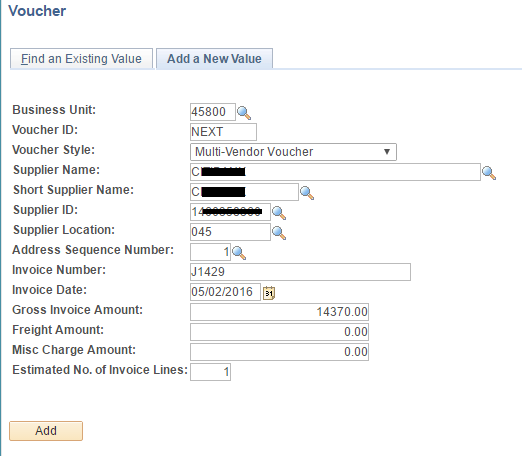 In the Invoice Lines sections, click the  button at the right side of the page 
to add a new line.
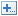 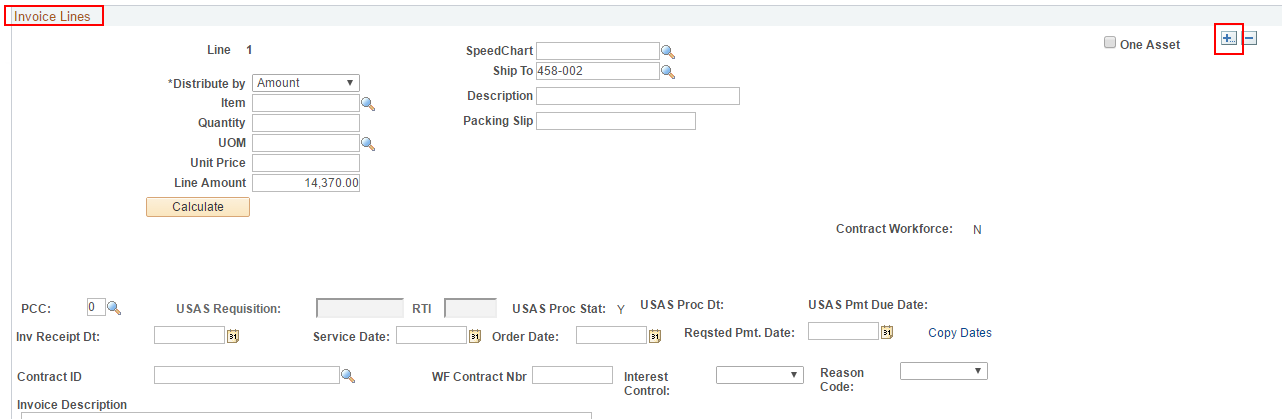 Use default "1" for number of rows to add and click OK.
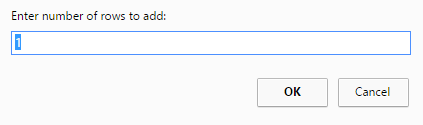 In the Invoice Information section for Line 1
Enter:
Line Amount, Description, Invoice Description, Invoice, Ref Supplier ID
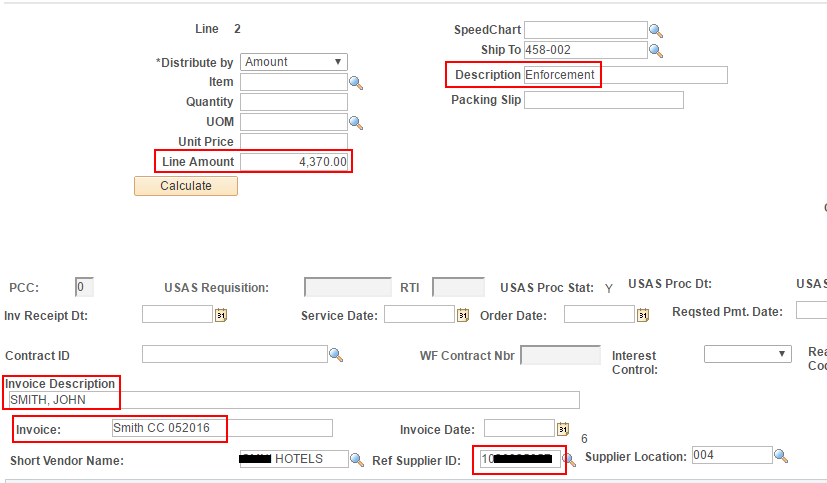 In the Distribution Line section:Enter the GL chartfield values  (Or select a Speedchart from the “Invoice Lines” section of Line 1).
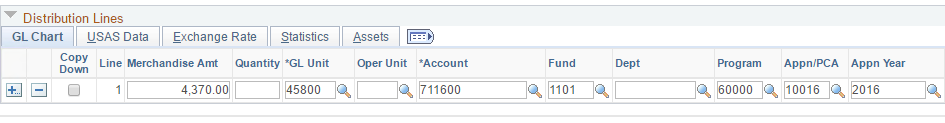 In the Invoice Information section for Line 1, click the 'Copy Dates' link.
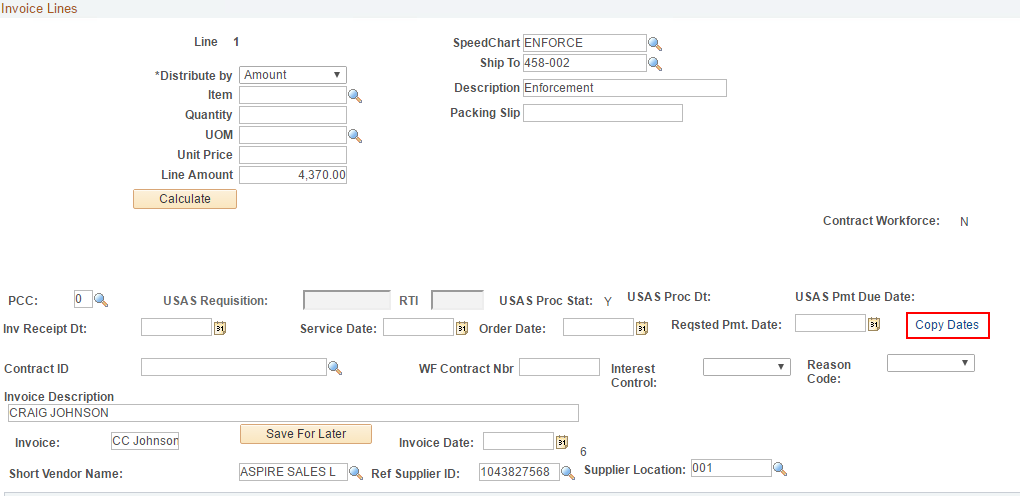 Enter: Invoice Receipt Date, Service Date, Rqsted Pmt. Date, Invoice Date
Click: OK
                                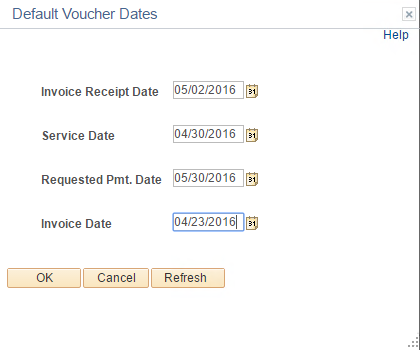 In the Invoice Information section for Line 2 
Enter: Line Amount, Description, Invoice, Invoice Description, Ref Supplier ID. In the Distribution Line section for Line 2
Enter the GL chartfield values.  (Or select a Speedchart from the “Invoice Lines” section of Line 2) Add as many lines as needed (Steps 3-6) to use the total voucher amount.   Go to the 'Voucher Attributes' tab.  Enter an accounting template that will generate a 264/905 tcode.  
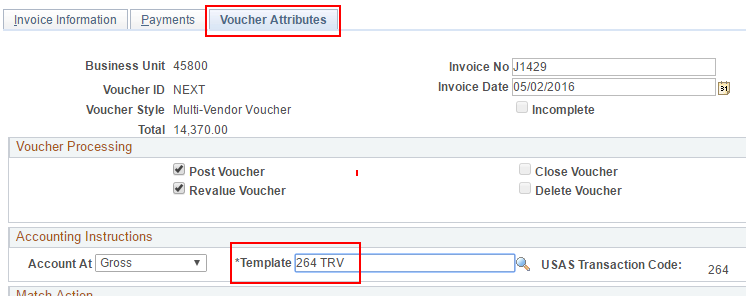  Click OK on the Confidentiality warning message. Click Save.  
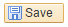 